Hier sind eine Reihe von Verständnisfragen zum Film ...                                       Name:_________________________Chemie - Hangman - 'Galgenmännchen' -  AK #Kappenberg Chemie -  4:57 minBeschreibe, wie die App abläuft und wie man sie bedient!AKKappenberg
HangmanX012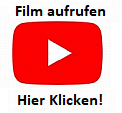 